Beat That!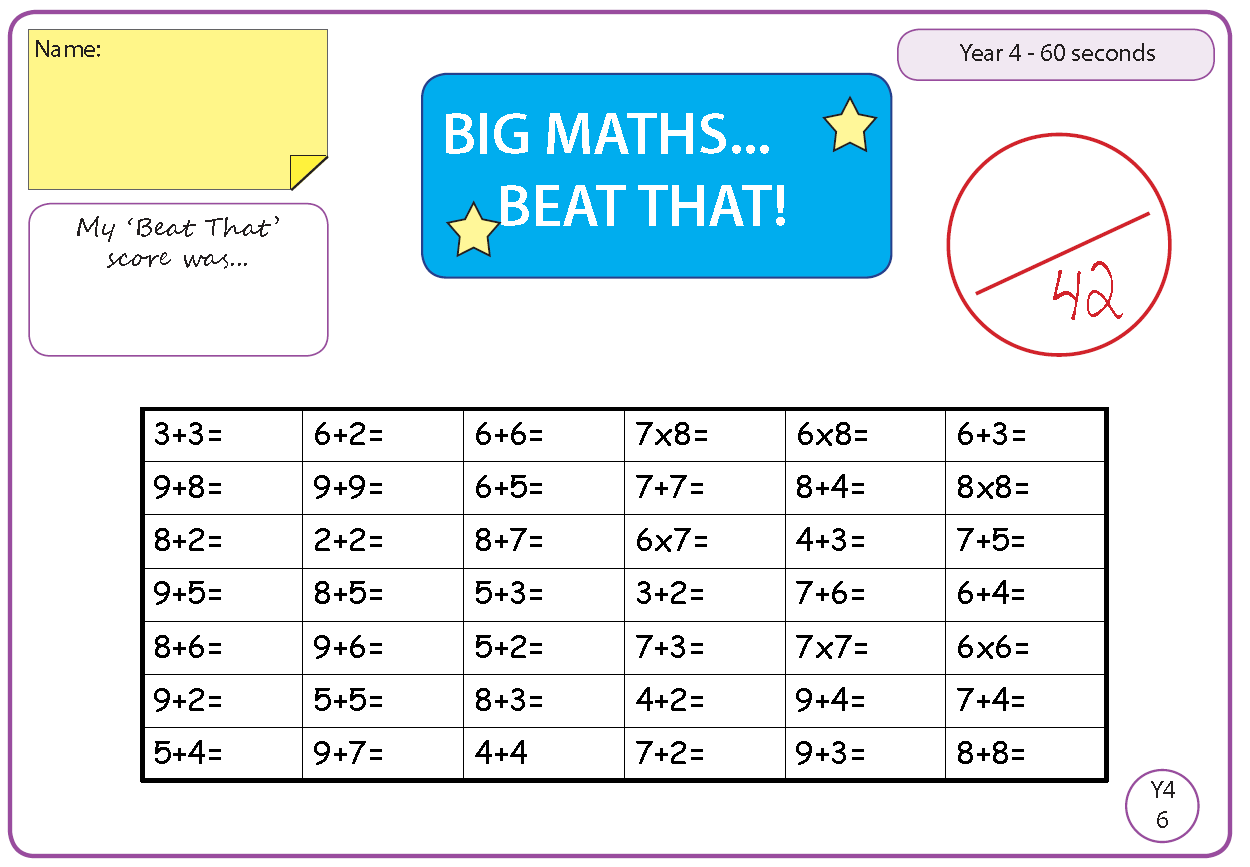 Beat That!Beat That!Beat That!Beat That!Spelling Test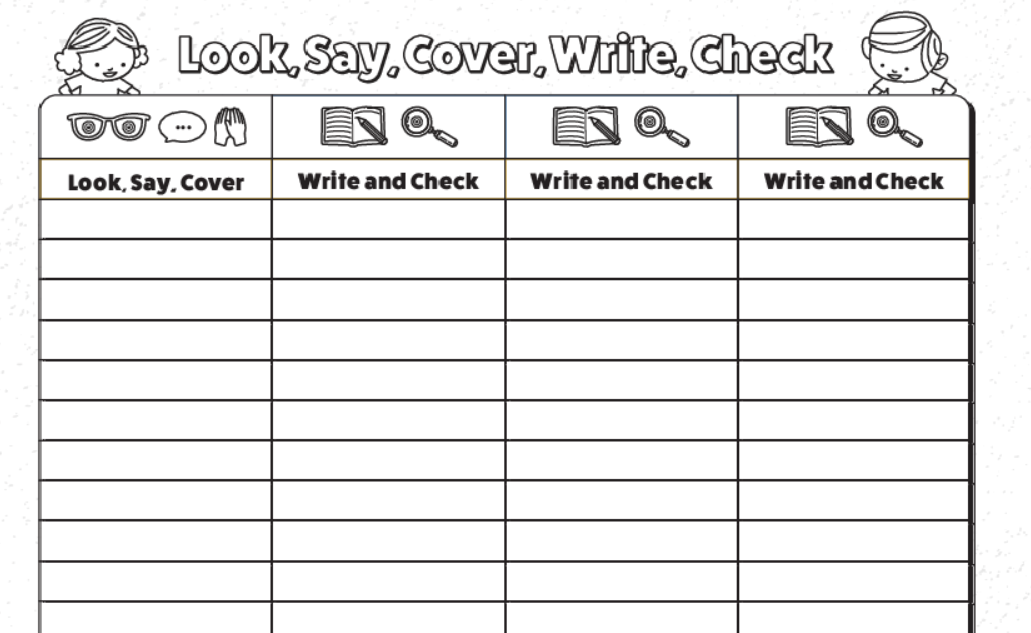 Time and SubjectLearning ObjectiveTask/Link/Resources8.45-9.00ReadingLO: To practise and consolidate existing reading skills.Read your individual reading book, either in your head or out loud.9.00-9.15Morning MathsLO: To consolidate recall of number facts. Revision LO: To identify numbers to 10000 on a number line.Complete today’s Beat That- scroll down below today’s timetable to find the questions. Remember, it is the same one every day for a week. Can you beat your own score?Morning Maths: In Morning Maths today, you are going to revise your knowledge of place value. Click the link below and select the video Number line to 10000.Week 2 - Number: Place Value | White Rose Maths 9.15-9.45SpellingLO: To practise Unit Nine RWI spelling words.This week, we are going to practise spelling words ending in zhun spelled -sion. Follow this link to help you to learn this spelling rule:  Which words end with -sion? - BBC Bitesize 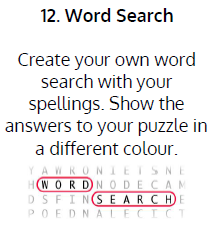 Use the activity above to practise spelling this week’s words:collision, division, confusion, division, erosion, explosion, invasion, revision, television9.45-10.00Active breakLO: To boost my concentration through movement.Join in with the Go Noodle clip below to get you moving!Pump It Up - Fresh Start Fitness | GoNoodle - YouTube  10.00-11.00EnglishSPaG Revision LO: To identify concrete and abstract nouns.LO: To generate and develop vocabulary.For today’s SPaG Daily Practice, revise your knowledge of nouns by answering the question below. Watch this video to help you to understand concrete and abstract nouns:Concrete Nouns Vs. Abstract Nouns - YouTube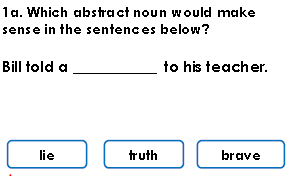 Follow the link below to have a go at today’s English lesson:To generate and develop vocabulary (Part 1) (thenational.academy)11.00- 11.15 Break11.00- 11.15 Break11.00- 11.15 Break11.15-12.15MathsLO: To practise my recall of the 2 times table.LO: To compare unit fractions using a fraction wall.Follow the link below to practise the 2 times table and get moving!https://www.bbc.co.uk/teach/supermovers/ks1-maths-the-2-times-table-with-bridget-the-lioness/zrrx92p Follow the link below to have a go at today’s maths lesson:   Compare unit fractions using a fraction wall (thenational.academy)12.15-1.00Dinner12.15-1.00Dinner12.15-1.00Dinner1.00-1.15StorytimeLO: To listen to a story for pleasure. Listen to Chapter 21 of The Mystwick School of Musicraft:Audible Stories: Free Audiobooks for Kids | Audible.com1.15-2.30Topic- GeographyLO: To understand what resources the UK has.Follow the link below to have a go at today’s lesson:  What resources does the UK have? (thenational.academy) 2.30-3.00MusicLO: To review your learning on improvising.Follow the link below to have a go at today’s lesson:Reviewing your learning on improvising (thenational.academy)Time and SubjectLearning ObjectiveTask/Link/Resources8.45-9.00ReadingL.O: To practise and consolidate existing reading skills.Read your individual reading book, either in your head or out loud.9.00-9.15Morning MathsLO: To consolidate recall of number facts.Revision LO:  To find 1, 10 and 100 more or less than a number.Complete today’s Beat That- scroll down below today’s timetable to find the questions. Remember, it is the same one every day for a week. Can you beat your own score?Morning Maths: In Morning Maths today, you are going to revise your knowledge of place value. Click the link below and select the video 1 10 100 more or less.Week 3 - Number: Place Value | White Rose Maths9.15-9.45SpellingLO: To practise Unit Nine RWI spelling words.This week, we are going to practise spelling words ending in zhun spelled -sion. 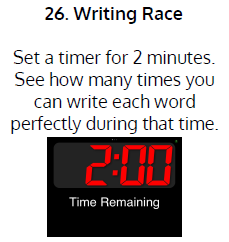 Use Writing Race to practise spelling this week’s words:collision, division, confusion, division, erosion, explosion, invasion, revision, television 9.45-10.00Active breakL.O: To boost my concentration through movement.Join in with the Go Noodle clip below to get you moving! Indoor Recess: The Ultimate Champ | GoNoodle - YouTube10.00-11.00EnglishSPaG Revision LO:  To identify concrete and abstract nouns.LO: To investigate suffixes: -ial.For today’s SPaG Daily Practice, revise your knowledge of nouns by answering the question below: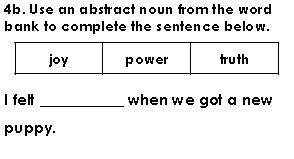 Follow the link below to have a go at today’s English lesson:To investigate suffixes: -ial (thenational.academy)11.00- 11.15 Break11.00- 11.15 Break11.00- 11.15 Break11.15-12.15MathsLO: To practise my recall of the 2 times table.LO: To reason about comparing unit fractions.Follow the link below to practise the 2 times table:https://www.timestables.co.uk/2-times-table.html Follow the link below to have a go at today’s maths lesson:   Reason about comparing unit fractions (thenational.academy)12.15-1.00Dinner12.15-1.00Dinner12.15-1.00Dinner1.00-1.15StorytimeLO: To listen to a story for pleasure. Listen to Chapter 22 of The Mystwick School of Musicraft:Audible Stories: Free Audiobooks for Kids | Audible.com1.15-2.30Topic-GeographyLO: To explore how resource exploitation causes problems.Follow the link below to have a go at today’s lesson:How does resource exploitation cause problems? (thenational.academy) 2.30-3.00FrenchLO: To talk about food and drink in French.Follow the link below to have a go at today’s lesson:Food and Drink - KS2 French - BBC Bitesize - BBC BitesizeTime and SubjectLearning ObjectiveTask/Link/Resources8.45-9.00ReadingL.O: To practise and consolidate existing reading skills.Read your individual reading book, either in your head or out loud.9.00-9.15Morning MathsLO: To consolidate recall of number facts. Revision LO: To find 1000 more or less than a number.Complete today’s Beat That- scroll down below today’s timetable to find the questions. Remember, it is the same one every day for a week. Can you beat your own score?Morning Maths: In Morning Maths today, you are going to revise your knowledge of place value. Click the link below and select the video 1000 more or less.Week 3 - Number: Place Value | White Rose Maths 9.15-9.45SpellingLO: To practise Unit Nine RWI spelling words.This week, we are going to practise spelling words ending in zhun spelled -sion.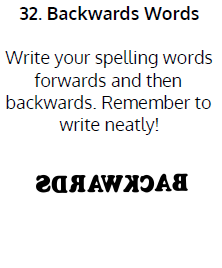 Use Writing Race to practise spelling this week’s words:collision, division, confusion, division, erosion, explosion, invasion, revision, television 9.45-10.00Active breakLO: To boost my concentration through movement.Join in with the clip below to get you moving!Sherlock Gnomes Move N' Groove | GoNoodle - YouTube10.00-11.00EnglishSPaG Revision LO:  To identify concrete and abstract nouns.LO: To explore expanded noun phrases.For today’s SPaG Daily Practice, revise your knowledge of nouns by answering the question below: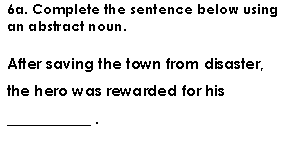 Follow the link below to have a go at today’s English lesson:To explore expanded noun phrases (thenational.academy)11.00- 11.15 Break11.00- 11.15 Break11.00- 11.15 Break11.15-12.15MathsLO: To practise my recall of the 2 times table.LO:  To compare unit fractions in a measure’s context.Follow the link below to practise the 2 times table and get moving!https://www.youtube.com/watch?v=iiR8hqJeQsw Follow the link below to have a go at today’s maths lesson:Compare unit fractions in a measure's context (thenational.academy) 12.15-1.00Dinner12.15-1.00Dinner12.15-1.00Dinner1.00-1.15StorytimeLO: To listen to a story for pleasure. Listen to Chapter 23 of The Mystwick School of Musicraft:Audible Stories: Free Audiobooks for Kids | Audible.com1.15-2.30Topic-GeographyLO: To understand what the circular economy is.Follow the link to have a go at today’s lesson:What is the circular economy? (thenational.academy) 2.30-3.00RHELO: To understand the importance of looking after your teeth.Follow the link to have a go at today’s lesson:Pearly Whites (thenational.academy)Time and SubjectLearning ObjectiveTask/Link/Resources8.45-9.00ReadingL.O: To practise and consolidate existing reading skills.Read your individual reading book, either in your head or out loud.9.00-9.15Morning MathsLO: To consolidate recall of number facts. Revision LO: To compare 4-digit numbers.Complete today’s Beat That- scroll down below today’s timetable to find the questions. Remember, it is the same one every day for a week. Can you beat your own score?Morning Maths: In Morning Maths today, you are going to revise your knowledge of place value. Click the link below and select the video Compare 4-digit numbers.Week 3 - Number: Place Value | White Rose Maths9.15-9.45SpellingLO: To practise Unit Nine RWI spelling words.This week, we are going to practise spelling words ending in zhun spelled -sion.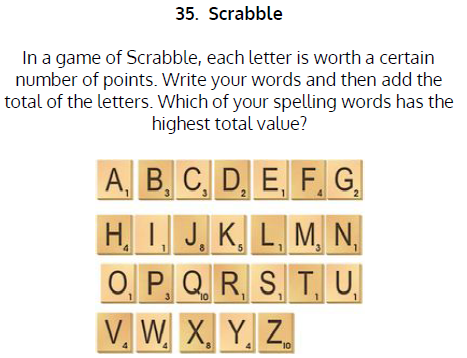 Use Scrabble to practise spelling this week’s words:collision, division, confusion, division, erosion, explosion, invasion, revision, television 9.45-10.00Active breakLO: To boost my concentration through movement.Join in with the Go Noodle clip below to get you moving!A-Moose-Ta-Cha - Moose Tube | GoNoodle - YouTube10.00-11.00EnglishSPaG Revision LO:  To identify concrete and abstract nouns.LO: To write a free verse poem.For today’s SPaG Daily Practice, revise your knowledge of nouns by answering the question below: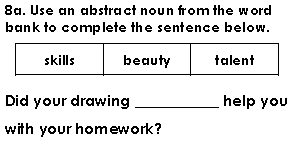 Follow the link below to have a go at today’s English lesson:To write a free verse poem (thenational.academy)11.00- 11.15 Break11.00- 11.15 Break11.00- 11.15 Break11.15-12.15MathsLO: To practise my recall of the 2 times table.LO: To compare unit fractions of different wholes.Follow the link below to practise the 2 times table:http://www.snappymaths.com/multdiv/2xtable/interactive/newlook/2xtablebtcd.htmFollow the link below to have a go at today’s lesson:Can we compare unit fractions of different wholes? (thenational.academy)12.15-1.00Dinner12.15-1.00Dinner12.15-1.00Dinner1.00-1.15StorytimeLO: To listen to a story for pleasure. Listen to Chapter 24 of The Mystwick School of Musicraft:Audible Stories: Free Audiobooks for Kids | Audible.com1.15-3.00PE LO: To build strength and stamina.Follow the link to have a go at today’s PE activity:'AVENGERS TRAINING ACADEMY' - SPIDER-MAN HIIT WORKOUT - YouTubeTime and SubjectLearning ObjectiveTask/Link/Resources8.45-9.00ReadingL.O: To practise and consolidate existing reading skills.Read your individual reading book, either in your head or out loud.9.00-9.15Morning MathsLO: To consolidate recall of number facts.Revision LO:To order numbers.Complete today’s Beat That- scroll down below today’s timetable to find the questions. Remember, it is the same one every day for a week. Can you beat your own score?Morning Maths: In Morning Maths today, you are going to revise your knowledge of place value. Click the link below and select the video Order numbers.Week 3 - Number: Place Value | White Rose Maths 9.15-9.45SpellingLO: To practise Unit Nine RWI spelling words.This week, we are going to practise spelling words ending in zhun spelled -sion. 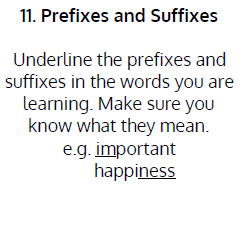 Use Scrabble to practise spelling this week’s words:collision, division, confusion, division, erosion, explosion, invasion, revision, television Spelling Test:Scroll down below today’s timetable to use the look, cover, write, check sheet to help you to test yourself on this week’s words.9.45-10.00Active breakL.O: To boost my concentration through movement.Join in with the Go Noodle clip to get you moving!Pizza Man - Moose Tube | GoNoodle - YouTube 10.00-11.00EnglishSPaG Revision LO:  To identify concrete and abstract nouns.LO: To develop a rich understanding of words associated with happiness.For today’s SPaG Daily Practice, revise your knowledge of nouns by answering the question below: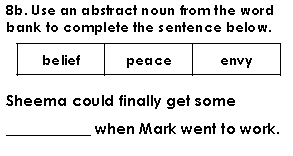 Follow the link below to have a go at today’s lesson: To develop a rich understanding of words associated with happiness (Part 2) (thenational.academy) 11.00- 11.15 Break11.00- 11.15 Break11.00- 11.15 Break11.15-12.15MathsLO: To practise my recall of the 2 times table.LO: To construct a whole from a part and identify the fraction it represents.Follow the link below to practise the 2 times table:http://www.snappymaths.com/multdiv/2xtable/interactive/newlook/2xmissintd.htm Follow the link below to have a go at today’s lesson:Construct a whole from a part and identify the fraction it represents (thenational.academy)12.15-1.00Dinner12.15-1.00Dinner12.15-1.00Dinner1.00-1.15StorytimeLO: To listen to a story for pleasure. Listen to Chapter 25 of The Mystwick School of Musicraft:Audible Stories: Free Audiobooks for Kids | Audible.com1.15-3:00Art Golden TimeLO: To create optical illusion art.CollageUsing pieces of paper, create a collage of a flower. Take a look at Ben Giles to be inspired by an amazing collage artist!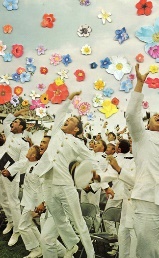 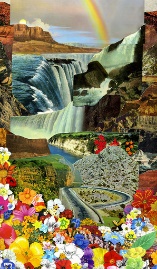 